Отчёто ходе реализации и оценки эффективности муниципальной целевой программы муниципального района Пестравский Самарской области за 2016 год при реализации Государственной программы развития сельского хозяйства и регулирования рынков сельскохозяйственной продукции, сырья и продовольствия на 2014 – 2020 годы и областной целевой программы развития сельского хозяйства и регулирования рынков сельскохозяйственной продукции, сырья и продовольствия Самарской области на 2014 – 2020 годы.Между министерством сельского хозяйства и продовольствия Самарской области  и администрацией муниципального района Пестравский подписано дополнительное соглашение  № 84 от 30.05.2016 г. о взаимодействии при реализации мероприятий программ в сфере сельского хозяйства и развития сельских территорий Самарской области в 2014-2020 годах. Результаты достижения целевых индикаторов реализации муниципальной целевой программы развития сельского хозяйства предоставлены в Приложении 1.100 % сельскохозяйственных организаций закончили год с прибылью.Чистая прибыль по результатам хозяйственной деятельности в АПК за 2016 год составляет 235 228 тыс. руб. при уровне рентабельности 49,6 %. 3.2.  Степень достижения показателей эффективности, установленных методикой.  Эффективность реализации Программы с учетом финансирования оценивается путем соотношения степени достижения целевых индикаторов (показателей) Программы к уровню ее финансирования за 2016 год. Комплексный показатель эффективности рассчитывается по формуле: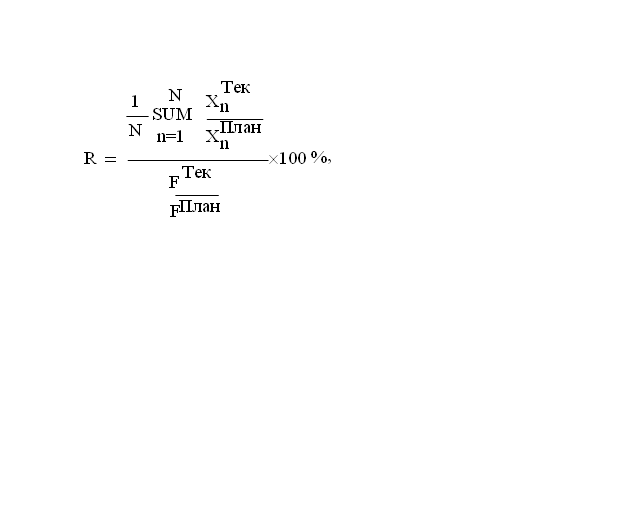 где  N – общее число целевых индикаторов (показателей);XТекn – текущее значение n –го целевого индикатора (показателя);XПланn   – плановое значение n –го целевого индикатора (показателя);FПлан   - плановая сумма финансирования по Программе;FТек  - сумма финансирования (расходов) на текущую дату.Для расчета комплексного показателя эффективности R используются все целевые индикаторы (показатели), приведенные в разделе 3 Программы.Оценка эффективности реализации Программы осуществляется ежегодно в течение всего срока реализации Программы.При значении комплексного показателя эффективности R от 80 до 100% и более эффективность реализации Программы признается высокой, при значении менее 80% – низкой.Среднее значение по всем показателям (индикаторам) программы, достижение значений которых предусмотрено в отчётном году.167/101,2+154/104,3+49,6/12,6+21313/14663+115,1/66,5+3,0/3,1+22/22+6/6+6,9/13+ 1,5/1,5+2354/2427+7634,6/7500+1451/3100+30/29+10/9+116,2/112+0,9/0,334+0,8/0,334+ 99,9/99,92+77,65/77,65=27,38/20*100=137%3.3. Анализ ресурсного обеспечения и выполнения мероприятий муниципальной целевой программы:- уровень финансирования мероприятий муниципальной целевой программы от запланированной на отчетный год суммы;                                                                                                               Руб.Уровень финансирования мероприятий муниципальной целевой программы развития сельского хозяйства и регулирования рынков сельскохозяйственной продукции, сырья и продовольствия муниципального района Пестравский Самарской области на 2013 –2020 годы 100% (Предоставлено субсидий 4,677 млн. руб., освоено 3,691 млн. руб. Оценка выполнения мероприятий муниципальной программы составила 5/5*100=100%. Оставшиеся 985 931 руб. были направлены на другие отрасли экономики муниципального района Пестравский (ЖКХ). Анализ факторов, повлиявших на ход реализации программы.Непосредственные результаты деятельности характеризуют  достижение поставленных целей посредством  реализации задач, для каждой из которых предусмотрена система мероприятий с показателями. Реализация цели 1 - повышение  конкурентоспособности муниципальной сельскохозяйственной продукции на основе финансовой устойчивости, модернизации сельского хозяйства и ускоренного развития приоритетных подотраслей  предусматривает выполнение основных четырёх задач:– проведение  единой областной политики в агропромышленном комплексе на территории района. Результаты деятельности определяются по:1. Индекс производства продукции сельского хозяйства в хозяйствах всех категорий (в сопоставимых ценах) в процентах к предыдущему году в 2016 году составил 167% и увеличился на 66п.п, в сопоставимой оценке к плановому уровню 2016 года – 101,2% . На достижение основного целевого индикатора (индекс производства продукции сельского хозяйства в хозяйствах всех категорий (в сопоставимых ценах) в рамках муниципальной целевой программы повлияло в первую очередь высокий объём производства растениеводческой продукции.2. Индекс физического объема инвестиций в основной капитал сельского хозяйства-среднемесячной в процентах к предыдущему году составил 154 %, что на 37 п.п. выше планового показателя.3. Рентабельность сельскохозяйственных организаций (с учетом субсидий) по сельскохозяйственным организациям составила 49,6% , что на 37 п.п. выше плана 2016 года.4. Среднемесячная номинальная заработная плата занятых в сельском хозяйстве сложилась в размере 21 313 руб., в 1,5 раза выше планового показателя.Далее  см. Приложение 1.Оценка эффективности реализации программы с учётом направленных средств.R=(1/20*(167/101,2+154/104,3+49,6/12,6+21313/14663+115,1/66,5+3,0/3,1+22/22+6/6+6,9/13+ 1,5/1,5+2354/2427+7634,6/7500+1451/3100+30/29+10/9+116,2/112+0,9/0,334+0,8/0,334+ 99,9/99,92+77,65/77,65)/(3,691/4,677)*100%=174%В соответствии с критериями комплексной оценки эффективности реализации государственной программы – реализация муниципальной целевой программы развития сельского хозяйства и регулирования рынков сельскохозяйственной продукции, сырья и продовольствия муниципального района Пестравский Самарской области на 2014 –2020 годы признаётся эффективной.Предложения о дальнейшей реализации программы.Эффективность реализации муниципальной целевой программы является высокой, в связи с чем, предлагается продолжить в дальнейшем её реализацию.4.  Изменения  внесенные в муниципальную целевую программу в 2016 году (указать количество и причины их внесения).Постановление от 25.03.16г №139 о внесении изменений в постановление администрации района Пестравский Самарской области от 02.04.2014 г № 337 «Об утверждении Порядка предоставления субсидий  за счёт средств местного бюджета муниципального района Пестравский Самарской области сельскохозяйственным товаропроизводителям и организациям АПК, осуществляющим свою деятельность на территории м.р. Пестравский Самарской области, в целях возмещения части затрат в связи с производством с/х продукции в части расходов на содержание коров молочного направления.(В связи с изменением ставки расчёта субсидии).В 2016 году принято четыре новых порядка по выплате стимулирующих субсидий сельхозтоваропроизводителям. Руководитель МКУ«Управление сельского хозяйства Муниципального района Пестравский»                                            Н.Н. БондаревИсп. Четвергова Е.М.21150Наименование муниципальной целевой программы:  Муниципальная целевая программа развития сельского хозяйства и регулирования рынков сельскохозяйственной продукции, сырья и продовольствия муниципального района Пестравский Самарской области на 2013 –2020 годы.Программа утверждена Постановлением Главы муниципального района Пестравский № 213 от 28.02.2013 год.2. Основные цели и задачи муниципальной целевой программы:                                      Основные цели программы:Цели программы:- сбалансированность производства сельского хозяйства с её дальнейшей переработкой и последующей реализацией.- устойчивое развитие сельских поселений- повышение занятости и уровня жизни сельского населения- ускоренное развитие приоритетных подотраслей сельского хозяйства- сохранение и воспроизводство используемых в сельскохозяйственном производстве земельных и других природных ресурсовЗадачи программы:-улучшение общих условий функционирования сельского хозяйства- ускоренное развитие приоритетных подотраслей сельского хозяйства-повышение финансовой устойчивости сельского хозяйства путем расширения доступа к кредитным ресурсам и увеличения посевных площадей, поголовья скота-развитие малых форм хозяйствования на селе- обеспечение роста доходов, занятости населения в сфере производства сельскохозяйственной продукции- стимулирование роста производства основных видов сельскохозяйственной продукции- повышение эффективности регулирования рынков сельскохозяйственной продукции, сырья и продовольствия-создание условий для сохранения и восстановления плодородия почв- стимулирование эффективного использования  земель сельскохозяйственного назначения- предоставление  консультационной помощи сельскохозяйственным товаропроизводителям- совершенствование механизмов регулирования рынков сельскохозяйственной продукцииОценка результативности и эффективности реализации муниципальной целевой программы:3.1. Результаты достижения целевых индикаторов (показателей) муниципальной целевой программы (по форме, представленной в Приложение 1).№ п/пНаименование мероприятияОбъем финансирования2016 год.Объем финансирования2016 год.Процент освоения финансовых средств%№ п/пНаименование мероприятияпланфактПроцент освоения финансовых средств%1.Предоставление субсидий за счет средств местного бюджета  муниципального района  Пестравский Самарской области сельскохозяйственным  товаропроизводителям и организациям агропромышленного комплекса, осуществляющим свою деятельность на территории муниципального района Пестравский Самарской области, в целях возмещения части затрат в связи с производством сельскохозяйственной продукции в части расходов на содержание коров молочного направления1 814 0002Предоставление субсидий за счет средств местного бюджета  муниципального района  Пестравский Самарской области сельскохозяйственным  товаропроизводителям и организациям агропромышленного комплекса, осуществляющим свою деятельность на территории муниципального района Пестравский Самарской области, в целях возмещения части затрат в связи с производством сельскохозяйственной продукции в части расходов на содержание коров мясного направления352 0003Предоставление субсидий за счет средств местного бюджета  муниципального района  Пестравский Самарской области гражданам ведущим личное подсобное хозяйство (далее ЛПХ) осуществляющим свою деятельность на территории муниципального района Пестравский Самарской области, в целях возмещения части затрат в связи с производством сельскохозяйственной продукции в части расходов на произведённую и реализованную продукцию животноводства1 334 1694Предоставление субсидий за счет средств местного бюджета  муниципального района  Пестравский Самарской области сельскохозяйственным товаропроизводителям и организациям агропромышленного комплекса, осуществляющим свою деятельность на территории муниципального района Пестравский Самарской области, в целях возмещения части затрат в связи с производством сельскохозяйственной продукции в части расходов на посев однолетних и многолетних трав на корма (сено)172 5005Предоставление субсидий за счет средств местного бюджета  муниципального района  Пестравский Самарской области сельскохозяйственным  товаропроизводителям и организациям агропромышленного комплекса, осуществляющим свою деятельность на территории муниципального района Пестравский Самарской области, в целях возмещения части затрат в связи с производством сельскохозяйственной продукции в части расходов на произведённую и реализованную продукцию животноводства (мясо КРС)18 400ИТОГО:4 677 0003 691 06979